Заключение Счетной палаты муниципального района Клявлинский Самарской областипо результатам экспертно-аналитического мероприятия «Внешняя проверка годового отчета об исполнении бюджета муниципального района Клявлинский Самарской области за 2022 год»    ст.  Клявлино                                                                                                           26 апреля 2023 год        Основание для проведения экспертно-аналитического мероприятия: статья 264.4 Бюджетного кодекса Российской Федерации,  статья 24 «Положения о бюджетном устройстве и бюджетном процессе в муниципальном районе Клявлинский Самарской области», утвержденным решением Собрания представителей муниципального района Клявлинский Самарской области от 31.03.2022 года № 124, статья 8 «Положения о Счетной палате  муниципального района Клявлинский Самарской области», утвержденного решением Собрания представителей муниципального района Клявлинский от 29.10.2021 года № 91, пункт 1.1. плана работы Счетной палаты муниципального района Клявлинский Самарской области на 2023 год, приказ Председателя Счетной палаты муниципального района Кляввлинский Самарской области от 27.03.2023 года № 18 «О проведении экспертно-аналитического мероприятия «Внешняя проверка годового отчета об исполнении бюджета муниципального района Клявлинский Самарской области за 2022 год».         Предмет экспертно-аналитического мероприятия:          - годовой отчет об исполнении бюджета муниципального района Клявлинский Самарской области за 2022 год (далее отчет об исполнении бюджета).         Внешняя проверка годовой отчетности об исполнении бюджета муниципального района Клявлинский Самарской области проводилась на выборочной основе и включала в себя анализ, сопоставление и оценку годовой бюджетной отчетности главных распорядителей средств районного бюджета, регистров бюджетного учета, данных об исполнении бюджета и других материалов, представленных в Счетную палату муниципального района Клявлинский Самарской области (далее - Счетная палата).         Исследуемый период: 2022 год.         Срок проведения экспертно-аналитического мероприятия: с 03 апреля по 28 апреля 2023 года.         При подготовке заключения были рассмотрены:         - годовая бюджетная отчетность главных распорядителей средств районного бюджета за 2022 год (далее бюджетная отчетность ГРБС) в объеме, определенным подпунктом 11.1. «Инструкция о порядке составления и предоставления годовой, квартальной и месячной отчетности об исполнении бюджетов бюджетной системы Российской Федерации» №191н, утвержденной приказом Минфина России от 28.12.2010 года (далее Инструкция 191н);         -  бюджетная отчетность об исполнении районного бюджета за 2022 год (далее – Бюджетная отчетность муниципалитета);         - проект	решения Собрания представителей муниципального района Клявлинский Самарской области «Об утверждении годового отчета об исполнении бюджета муниципального района Клявлинский Самарской области за 2022 год».         Основными целями и задачами экспертно-аналитического мероприятия являются:          - полнота и соответствие представленной бюджетной отчетности требованиям Инструкции 191н и статьи 24 «Положения о бюджетном устройстве и бюджетном процессе в муниципальном районе Клявлинский Самарской области», утвержденным решением Собрания представителей муниципального района Клявлинский Самарской области от 31.03.2022 года № 124 (далее Положение о бюджетном устройстве и бюджетном процессе);         - оценка отчетных показателей по исполнению районного бюджета на предмет соответствия исполненных показателей бюджета показателям, установленным Решением Собрания представителей муниципального района Клявлинский Самарской области от 28.12.2021 года № 102 «О бюджете муниципального района Клявлинский Самарской области на 2022 год и плановый период 2023 и 2024 годов» (с изменениями);         - сопоставимость показателей отчета об исполнении бюджета и бюджетной отчетности муниципалитета с показателями бюджетной отчетности ГРБС, установление нарушений при исполнении бюджета или их отсутствие;         - оценка полноты исполнения бюджета по объему и структуре доходов, расходных обязательств бюджета.         Исполнитель: председатель Счетной палаты муниципального района Клявлинский Самарской области - Синяева Лариса Федоровна.         Перечень законодательных и иных нормативных правовых актов, применяемых в ходе экспертно-аналитического мероприятия: Бюджетный кодекс Российской Федерации (далее БК РФ);Федеральный закон от 06.12.2011 года №402-ФЗ «О бухгалтерском учете» (с изменениями);Приказ Минфина России от 01.12.2010 года №157н «Об утверждении Единого плана счетов бухгалтерского учета для органов государственной власти (государственных органов), органов местного самоуправления, органов управления государственными внебюджетными фондами, государственных академий наук, государственных (муниципальных) учреждений и Инструкции по его применению» (с изменениями); «Инструкция о порядке составления и предоставления годовой, квартальной и месячной отчетности об исполнении бюджетов бюджетной системы Российской Федерации» №191н, утвержденная приказом Минфина России от 28.12.2010 года;Приказ Минфина России от 29.11.2017 года №209н «Об утверждении Порядка применения классификации операций сектора государственного управления» (далее Приказ 209н);Приказ Минфина России от 06.06.2019 года № 85н «О Порядке формирования и применения кодов бюджетной классификации Российской Федерации, их структуре и принципах назначения» (далее Приказ 85н); Приказ Минфина России от 06.12.2010 года № 162н «Об утверждении Плана счетов бюджетного учета и Инструкции по его применению» (с изменениями); Решение Собрания представителей муниципального района Клявлинский Самарской области от 28.12.2021 года № 102 «О бюджете муниципального района Клявлинский Самарской области на 2022 год и плановый период 2023 и 2024 годов» (с изменениями); «Положение о Счетной палате муниципального района Клявлинский Самарской области», утвержденное решением Собрания представителей от 29.10.2021 года №91. Состав и сроки предоставления информации         В соответствии со статьей 24 «Положения о бюджетном устройстве и бюджетном процессе» Администрацией муниципального района Клявлинский Самарской области для проведения внешней проверки представлен проект решения Собрания представителей муниципального района Клявлинский Самарской области «Об утверждении годового отчета об исполнении бюджета муниципального района Клявлинский Самарской области за 2022 год» письмом от 16.03.2023 года №329/3 в Счетную палату в следующем составе:    - доходы местного бюджета за 2022 год по кодам классификации доходов бюджетов в разрезе главных администраторов доходов согласно приложению №1 к проекту решения;    - доходы местного бюджета за 2022 год по кодам видов доходов, подвидов доходов, классификации операций сектора государственного управления, относящихся к доходам бюджета согласно приложению №2 к проекту решения;    -  расходы местного бюджета за 2022 год по ведомственной структуре расходов местного бюджета согласно приложению №3 к проекту решения;    - расходы местного бюджета за 2022 год по разделам и подразделам классификации расходов бюджета согласно приложению №4 к проекту решения;    -  расходы местного бюджета за 2022 год по целевым статьям (муниципальным программам и непрограммным направлениям деятельности), группам (группам и подгруппам) видов расходов классификации расходов местного бюджета согласно приложению №5 к проекту решения;    -  источники внутреннего финансирования дефицита местного бюджета за 2022 год по кодам классификации источников финансирования дефицитов бюджетов согласно приложению №6 к проекту решения;    -  источники внутреннего финансирования дефицита местного бюджета за 2022 год по кодам групп, подгрупп, статей, видов источников финансирования дефицитов бюджетов классификации операций сектора государственного управления, относящихся к источникам финансирования дефицитов бюджетов, согласно приложению №7 к проекту решения;    - сведения о численности муниципальных служащих, работников органов местного самоуправления муниципального района Клявлинский и расходах на их денежное содержание за 2022 год согласно приложению №8 к проекту решения.    Для проведения внешней проверки отчет направлен в Счетную палату муниципального района Клявлинский Администрацией муниципального района Клявлинский Самарской области своевременно (до 1 апреля 2022 года – вход.  №30 от 16.03.2023 года).Результаты внешней проверки бюджетной отчетности главных администраторов средств бюджета муниципального района Клявлинский Самарской области    В соответствии с требованиями, установленными статьей 264.4. БК РФ внешней проверке годового отчета предшествовала проверка годовой бюджетной отчетности главных распорядителей бюджетных средств за 2022 год. Внешняя проверка годовой бюджетной отчетности ГРБС проводилась камеральным методом.    Для проведения внешней проверки в Счетную палату в установленный срок представили годовую бюджетную отчетность за 2022 год 4 главных администратора средств бюджета района.Материалы, представленные к внешней проверке:Анализ форм годовой бюджетной отчетности главных администраторов бюджетных средств осуществлялся в рамках порядка ее составления, а оценка – на основании обобщенных показателей, содержащихся в отчетности, путем суммирования одноименных показателей и исключения взаимосвязанных показателей по консолидируемым позициям форм в порядке, установленном Инструкцией № 191н. Таким образом, в ходе внешней проверки годовой бюджетной отчетности главных администраторов бюджетных средств анализ и оценка осуществлялась в отношении следующих форм годовой бюджетной отчетности: - баланс главного распорядителя, распорядителя, получателя бюджетных средств, главного администратора, администратора источников финансирования дефицита бюджета, главного администратора, администратора доходов бюджета (форма 0503130); - справка по консолидируемым расчетам (форма 0503125); - справка по заключению счетов бюджетного учета отчетного финансового года (форма 0503110); - отчет об исполнении бюджета главного распорядителя, распорядителя, получателя бюджетных средств, главного администратора, администратора источников финансирования дефицита бюджета, главного администратора, администратора доходов бюджета (форма 0503127); - отчет о бюджетных обязательствах (форма 0503128); - отчет о финансовых результатах деятельности (форма 0503121); - отчет о движении денежных средств (форма 0503123);- пояснительная записка с приложениями (форма 0503160). В соответствии со статьей 264.2 БК РФ в муниципальном районе Клявлинский Самарской области годовая бюджетная отчетность составлена Муниципальным казенным учреждением «Управление финансами муниципального района Клявлинский Самарской области» на основании сводной бюджетной отчетности главных администраторов бюджетных средств и представлена в срок, установленный статьей 264.4 БК РФ (не позднее 01 апреля текущего финансового года).          Срок проведения экспертно-аналитического мероприятия: с 03 апреля по 28 апреля 2023 года.         Объекты экспертно-аналитического мероприятия:  Администрация муниципального района Клявлинский Самарской области; Муниципальные казенное учреждение «Управление финансами муниципального района Клявлинский Самарской области»;Счетная палата муниципального района Клявлинский Самарской области; Муниципальное учреждение - Комитет по управлению муниципальным имуществом администрации муниципального района Клявлинский Самарской области. Проверяемый период: 2022 год.Результаты экспертно-аналитического мероприятия:Администрация муниципального района Клявлинский Самарской области (далее – Администрация района) является исполнительно-распорядительным органом местного самоуправления по решению вопросов местного значения и отдельных государственных полномочий, переданных органам местного самоуправления федеральными законами и законами Самарской области. По главному распорядителю бюджетных средств Администрации муниципального района Клявлинский Самарской области в 2022 году подведомственными получателями бюджетных средств и подведомственными не участниками бюджетного процесса являлись: Муниципальное казенное учреждение «Управление делами» муниципального района Клявлинский Самарской области;Муниципальное автономное учреждение «Центр материально-технического обеспечения деятельности общеобразовательных учреждений» муниципального района Клявлинский Самарской области;Муниципальное автономное учреждение «Муниципальный информационный центр «Клявлино» муниципального района Клявлинский Самарской области.По главному распорядителю бюджетных средств Муниципальное учреждение - Комитет по управлению муниципальным имуществом администрации муниципального района Клявлинский Самарской области в 2022 году подведомственными не участниками бюджетного процесса являлись: Муниципальное автономное учреждение «Многофункциональный центр предоставления государственных и муниципальных услуг» муниципального района Клявлинский Самарской области;Муниципальное автономное учреждение «Межпоселенческий центр культуры молодежной политики и спорта» муниципального района Клявлинский Самарской области.Главный распорядитель бюджетных средств - Муниципальное казенное учреждение «Управление финансами муниципального района Клявлинский» подведомственных учреждений не имеет.Главный распорядитель бюджетных средств - Счетная палата муниципального района Клявлинский Самарской области подведомственных учреждений не имеет.В соответствии с ведомственной структурой расходов бюджета муниципального района Клявлинский Самарской области в 2022 году, исполнение расходов осуществляли четыре главных распорядителей бюджетных средств. Перечень получателей бюджетных средств, подведомственных не участников бюджетного процесса, подведомственным главным распорядителям (распорядителям) средств бюджета муниципального района Клявлинский Самарской области утвержден постановлением администрации муниципального района Клявлинский Самарской области от 30.12.2021 № 188.Анализ исполнения бюджета главными распорядителями бюджетных средств за 2022 год представлен в таблице №1                Таблица №1 (тыс. рублей)Годовая бюджетная отчетность ГРБС за 2022 год представлена в Счетную палату по перечню, соответствующему части 3 статьи 264.1 БК РФ и составлена в соответствии с Инструкцией № 191н.Анализ форм годовой бюджетной отчетности главных распорядителей бюджетных средств осуществлялся в рамках порядка ее составления, а оценка – на основании обобщенных показателей, содержащихся в отчетности, путем суммирования одноименных показателей и исключения взаимосвязанных показателей по консолидируемым позициям форм в порядке, установленном Инструкцией № 191н. Годовая бюджетная отчетность ГРБС за 2022 год, представленная к внешней проверке, соответствует составу бюджетной отчетности, определенной Инструкцией №191н. При выборочной проверке увязки отчетных форм установлено, что контрольные соотношения между показателями форм бюджетной отчетности соблюдены.Факты недостоверности показателей бюджетной отчетности не выявлены.В ходе проведения экспертно-аналитического мероприятия установлены нарушения части 5 статьи 24 Положения о бюджетном процессе годовая бюджетная отчетность Администрации муниципального района Клявлинский Самарской области, Муниципального учреждения – Комитет по управлению муниципальным имуществом администрации муниципального района Клявлинский Самарской области представлены в Счетную палату с нарушением установленного срока, также установлены нарушения пункта 152 Инструкции 191н при заполнении текстовой части Пояснительной записки (ф. 0503160), утвержденной Инструкцией 191н.Общая характеристика исполнения бюджета за 2022 год         Первоначально бюджет муниципального района Клявлинский Самарской области на 2022 год (Решение Собрания представителей муниципального района Клявлинский Самарской области от 28.12.2021 года № 102) был утвержден по доходам в сумме 399 206,762 тыс. рублей, по расходам – 408 206,762 тыс. рублей, размер дефицита бюджета составлял 9 000,000 тыс. рублей.          Объем бюджета района в результате внесенных изменений увеличился:   по доходам –  на сумму   79 530,532 тыс. рублей;    по расходам – на сумму 116 392,687 тыс. рублей.   Изменение основных плановых характеристик бюджета         В течение 2022 года в Решение Собрания представителей муниципального района Клявлинский Самарской области «О бюджете муниципального района Клявлинский Самарской области на 2022 год и на плановый период 2023 и 2024 годы» от 28.12.2021 года № 102 (опубликованное в газете «Вести муниципального района Клявлинский Самарской области» № 5 (5) от 29.12.2021 года были внесены следующие изменения:         - от 31.01.2022 год № 111 (опубликовано в газете «Вести муниципального района Клявлинский Самарской области» № 5 (10) от 09.02.2022 года);         - от 28.02.2022 год № 117 (опубликовано в газете «Вести муниципального района Клявлинский Самарской области» № 9 (14) от 09.03.2022 года);         - от 31.03.2022 год № 122 (опубликовано в газете «Вести муниципального района Клявлинский Самарской области» № 13 (18) от 06.04.2022 года);         - от 28.04.2022 год № 132 (опубликовано в газете «Вести муниципального района Клявлинский Самарской области» № 17 (22) от 04.05.2022 года);         - от 31.05.2022 год № 135 (опубликовано в газете «Вести муниципального района Клявлинский Самарской области» № 22 (27) от 08.06.2022 года);         - от 30.06.2022 год № 147 (опубликовано в газете «Вести муниципального района Клявлинский Самарской области» № 26 (31) от 06.07.2022 года);         - от 29.07.2022 год № 148 (опубликовано в газете «Вести муниципального района Клявлинский Самарской области» № 30 (35) от 03.08.2022 года);         - от 31.08.2022 год № 149 (опубликовано в газете «Вести муниципального района Клявлинский Самарской области» № 35 (40) от 07.09.2022 года);         - от 30.09.2022 год № 159 (опубликовано в газете «Вести муниципального района Клявлинский Самарской области» №39 (44) от 05.10.2022 года);         - от 31.10.2022 год № 160 (опубликовано в газете «Вести муниципального района Клявлинский Самарской области» № 44 (49) от 09.11.2022 года);         - от 30.11.2022 год № 167 (опубликовано в газете «Вести муниципального района Клявлинский Самарской области» №48 (53) от 07.12.2022 года);         - от 28.12.2022 год № 173 (опубликовано в газете «Вести муниципального района Клявлинский Самарской области» № 01 (57) от 11.01.2023 года).          Итоговые показатели уточненной бюджетной росписи соответствуют итоговым показателям, утвержденным решениям Собрания представителей муниципального района Клявлинский Самарской области №173 от 28.12.2022 года «О бюджете муниципального района Клявлинский Самарской области на 2022 год и на плановый период 2023 и 2024 годов» (с учетом изменений).      Изменение параметров бюджета района в 2022 году характеризуется следующими данными представленными в таблице №2:                                                                                                                                             Таблица №2 (тыс. рублей)                                                                                Исполнение доходной части бюджета         Согласно представленному отчету об исполнении бюджета за 2022 год доходы бюджета муниципального района Клявлинский Самарской области за 2022 год составили 476 669,534 тыс. рублей, что составляет 99,6 % к уточненному плану или 119,4 % к первоначально установленному плану, сумма неисполненных плановых назначений составила 2 067,760 тыс. рублей.          Основные показатели исполнения местного бюджета по доходам и структура основных доходов бюджета за 2022 год показывают, что бюджет муниципального образования формируется преимущественно за счет безвозмездных поступлений (82,7 %). Исходя из показателей отчета доля налоговых и неналоговых поступлений составляет 17,3 % от общего объема доходов. Муниципальное образование муниципальный район Клявлинский Самарской области отнесено к группе со средней долговой устойчивостью.         Налоговые и неналоговые доходы исполнены на 100 %, к первоначальному плану –  71,6 %.    Исполнение доходной части бюджета муниципального района Клявлинский Самарской области характеризуется следующими показателями, представленными в таблице №3:Таблица №3 (тыс. рублей)        По доходам бюджета муниципального района Клявлинский Самарской области (без учета безвозмездных поступлений) за 2022 год сумма неисполненных плановых назначений составляет 0,000 тыс. рублей или 0,0 %; а относительно первоначального плана – 32 718,195 тыс. рублей или 71,6 % от утвержденной суммы.        В составе полученных в 2022 году доходов бюджета муниципального района Клявлинский Самарской области 82,7 % составили безвозмездные поступления от других бюджетов бюджетной системы и 17,3 % - налоговые и неналоговые доходы (налоговые – 14,7 %, неналоговые –  2,6 %).        Налоговые доходы бюджета исполнены на 100%, при уточненном годовом плане 70 094,788 тыс. рублей, фактически получено 70 094,794 тыс. рублей.   Основные источники налоговых поступлений в 2022 году представлены в таблице №4Таблица №4 (тыс. рублей)          Неналоговые доходы бюджета исполнены на 100,0 %, при уточненном годовом плане   12 196,182 тыс. рублей, фактически получено 12 196,182 тыс. рублей.Основные источники неналоговых поступлений в 2022 году представлены в таблице №5Таблица №5 (тыс. рублей)        Произведенный анализ исполнения налоговых и неналоговых доходов указывает на то, что собственные доходы бюджета по сравнению с аналогичным показателем 2021 года увеличились на 6 089,181 тыс. рублей или на 8,0 %.          По безвозмездным поступлениям от других бюджетов бюджетной системы Российской Федерации сложилось недовыполнение уточненных показателей годового плана на 2 067,765 тыс. рублей, в том числе по субвенциям на 1 491,550 тыс. рублей, по субсидиям на 576,215 тыс. рублей. Основные источники безвозмездных поступлений в 2022 году представлены в таблице №6Таблица №6 (тыс. рублей)Исполнение расходной части бюджета	В представленном проекте Решения Собрания представителей муниципального района Клявлинский Самарской области «Об утверждении годового отчета об исполнении бюджета муниципального района Клявлинский Самарской области за 2022 год» показатели исполнения расходной части бюджета района соответствуют данным бухгалтерской и бюджетной отчетности, представленной в Министерство управления финансов Самарской области.         Согласно представленному годовому отчету расходы бюджета района за 2022 год исполнены на сумму 482 705,281 тыс. рублей, или на 92,0 % при годовом плане 524 599,449 тыс. рублей.        Расходы бюджета в 2022 году увеличились на 215 185,858 тыс. рублей в сравнении с 2021 годом или на -80,4 %.         В структуре расходов отчета об исполнении бюджета муниципального района Клявлинский за 2022 год наибольший удельный вес занимают следующие направления расходов:         1. Национальная экономика – 43,2 % или 208 604,751 тыс. рублей;         2. Общегосударственные вопросы –  16,1 % или 77 728,433 тыс. рублей;         3.  Межбюджетные трансферты – 9,5 % или 45 987,953 тыс. рублей;         4. Образование – 9,0 % или 43 233,867 тыс. рублей;         5 Социальная политика – 8,0 % или 38 570,847 тыс. рублей;         6. Культура и кинематография – 7,9 % или 38 510,680 тыс. рублей;         7.  Жилищно-коммунальное хозяйство – 4,7 % или 22 502,272 тыс. рублей.Муниципальный долг         Муниципальный долг муниципального образования Клявлинский район по состоянию на 01.01.2023 года составил 64 987,000 тыс. рублей.Дебиторская и кредиторская задолженность         Согласно данным Сведений по дебиторской и кредиторской задолженности (ф. 0503169) по состоянию на 01.01.2023 года имеется дебиторская задолженность в общей сумме 153 015,752 тыс. рублей, задолженность на конец года по сравнению с началом года уменьшилась на 6 502,967 тыс. рублей.         В состав текущей дебиторской задолженности по состоянию на 01.01.2023 года также входит:         - счет 0 20521000 «Расчеты по доходам от операционной аренды" – 5,079 тыс. рублей (аренда нежилого помещения);         - счет 020523000 «Расчеты по доходам от платежей при пользовании природными ресурсами» - 152 549,934 тыс. рублей (начисленная арендная плата за землю);         - 020545000 «Расчеты по прочим доходам от сумм принудительного изъятия» - 1,000 тыс. рублей (задолженность физических лиц по штрафам, назначаемых комиссией по делам несовершеннолетних);         - 020600000 «Расчеты по выданным авансам» - 431,444 тыс. рублей (переплата по заработной плате, авансовый платеж по подписке на периодические издания, авансовый платеж за конверты в АО «Почта России», юридические услуги физ. лицу, авансовый платеж по субсидии в целях возмещения недополученных доходов от перевозки пассажиров по муниципальным маршрутам регулярных перевозок, осуществляемых по регулируемым тарифам в муниципальном районе Клявлинский МУП «Агропромснаб»);         - 030300000 «Расчеты по платежам в бюджеты» - 28,295 тыс. рублей (переплата по налогу на доходы физических лиц, переплата пеней по страховым взносам на обязательное медицинское страхование).         По состоянию на 01.01.2023 года: кредиторская задолженность составила 8 841,556 тыс. рублей. Объем кредиторской задолженности по сравнению с 01.01.2022 года увеличился на 7 049,731 тыс. рублей. Просроченная кредиторская задолженность отсутствует.         Наибольший удельный вес в общей сумме кредиторской задолженности по состоянию на 01.01.2023 года составляет задолженность по принятым обязательствам (счет 030200000) в сумме 8 072,149 тыс. рублей или 91,3 % от общей суммы задолженности в том числе:302 21 000 – 84,352 тыс. рублей (задолженность за услуги связи ПАО «Ростелеком», за услуги спецсвязи в ФГУП ГЦСС);  302 23 000 – 219,621 тыс. рублей (задолженность за э/э в ПАО «Самараэнерго», за теплоэнергию и водоотведение в МП «ПОЖКХ» Клявлинского района, за вывоз ТКО в ООО «Экостройресурс»);302 25 000 – 80,046 тыс. рублей (по услугам по содержанию дорог, ТО инженерных систем в МП «ПОЖКХ» Клявлинского района);302 26 000 – 554,364 тыс. рублей (ООО «ЦДСК» строительный контроль за выполнение работ на объектах благоустройства общественных и дворовых территорий, ООО «Геокадсервис разработка проекта межевания территории и формирования з/у по МКД), сопровождение администратора АИС ДДМО Заказчика в ООО «Терасистемы-С»);302 28 000 – 15,000 тыс. рублей (авторский надзор за объектом Строительство детского сада на 50 мет, Самарская область, Клявлинский район, с. Старое Резяпкино в ООО «СДИ»);  302 34 000 – 53,019 тыс. рублей (ГСМ, запчасти);  302 41 000 – 6 877,567 тыс. рублей (субсидия на выполнение муниципальных заданий в рамках муниципальных программ) в т. ч.:МАУ МФЦ – 810,017 тыс. рублей;          МАУ «Межпоселенческий центр культуры, молодежной политики и спорта» - 1 910,894 тыс. рублей;         МАУ «ЦМТОДОУ» - 4 109,801 тыс. рублей;         МАУ «МИЦ Клявлино» - 46,855 тыс. рублей.  302 46 000 – 15,295 тыс. рублей (Муниципальный фонд поддержки малого и среднего предпринимательства Клявлинского района «Развитие»);  302 64 000 – 172,885 тыс. рублей (муниципальная пенсия за выслугу лет).          Кредиторская задолженность на 01.01.2023 года по другим счетам составила 769,407 тыс. рублей или 8,7 % от общей суммы задолженности в том числе:  303 02 000 – 39,022 тыс. рублей (задолженность в фонд социального страхования);303 05 000 – 176,354 тыс. рублей (транспортный налог за 4 квартал 2022 г., задолженность перед Минсоцдемографии по возврату субсидии, задолженность в Департамент ветеринарии Самарской области по возврату субвенции 2022 года на организацию мероприятий при осуществлении деятельности по обращению с животными без владельцев);303 06 000 – 4,696 тыс. рублей (задолженность по страховым взносам на обязательное социальное страхование от несчастных случаев на производстве и профессиональных заболеваний);303 07 000 – 119,738 тыс. рублей (задолженность по страховым взносам на обязательное медицинское страхование в Федеральный ФОМС);  303 10 000 – 429,597 тыс. рублей (задолженность по страховым взносам на обязательное пенсионное страхование на выплату страховой части трудовой пенсии).         Остаток по счету 40140000 «доходы будущих периодов» составляет 152 557,137 тыс. рублей.Исполнение муниципальных программ         Решением о бюджете на 2022 год утверждены бюджетные ассигнования на реализацию двадцати трех муниципальных программ в размере 524 599,449 тыс. рублей, исполнение составило 482 705,281 тыс. рублей или 92,0 % бюджетных назначений.Планирование и исполнение муниципальных программ в 2022 году представлено в таблице №8Таблица №8 (тыс. рублей)        Из представленной таблицы видно, что основная доля планируемых средств в общем объеме программной части бюджета приходится на программу ««Комплексное развитие сельских территорий муниципального района Клявлинский Самарской области на 2020-2025 годы» в сумме 201 197,330 тыс.  рублей или 38,4 %. Исполнение данной программы составило 200 416,426 тыс. рублей. Наименьшая доля приходится на программу «Профилактика терроризма и экстремизма в муниципальном районе Клявлинский Самарской области на 2018-2025 годы»» в сумме 87,319 тыс. рублей или 0,02 % от общей суммы планируемых средств.         Анализ исполнения бюджета за 2022 год показал, что полное исполнение (100%) наблюдается по 8 муниципальным программам:Муниципальная программа «Развитие муниципального пассажирского транспорта и транспортной инфраструктуры в муниципальном районе Клявлинский на 2013-2025 годы» в сумме 5 631,494 тыс. рублей;Муниципальная программа «Молодой семье – доступное жилье на 2011-2025 годы» в сумме 1 186,920 тыс. рублей;Муниципальная программа «Природоохранные мероприятия на территории муниципального района Клявлинский на 2015-2022 годы» в сумме 150,856 тыс. рублей;Муниципальная программа «Улучшение условий охраны труда в муниципальном районе Клявлинский Самарской области на 2021-2024 годы» в сумме 538,047 тыс. рублей;Муниципальная программа «Формирование комфортной городской среды на территории муниципального района Клявлинский Самарской области на 2018-2024 годы» в сумме 12 914,211 тыс. рублей;Муниципальная программа «Поддержка социально ориентированных некоммерческих организаций в муниципальном районе Клявлинский на 2019-2025 годы» в сумме 1 145,882 тыс. рублей;Муниципальная программа «Развитие физической культуры и спорта муниципального района Клявлинский на период до 2025 года» в сумме 307,862 тыс. рублей;Муниципальная программа «Профилактика правонарушений и обеспечение общественной безопасности в муниципальном районе Клявлинский Самарской области на 2020-2025 годы» в сумме 3 040,387 тыс. рублей. По остальным муниципальным программам исполнение варьируется от 4,8 % до 99,6 %.        Общий объем неисполненных бюджетных ассигнований по всем муниципальным программам составил 41 894,168 тыс. рублей или 8,0 %.         Выводы:Годовой отчет об исполнении бюджета муниципального района Клявлинский Самарской области за 2022 год представлен в Счетную палату муниципального района Клявлинский Самарской области с соблюдением пункта 3 статьи 264.4 БК РФ, «Положением о бюджетном устройстве и бюджетном процессе в муниципальном районе Клявлинский».Достоверность бюджетной отчетности муниципального образования соответствует требованиям законодательства Российской Федерации, полно отражает результаты финансово-хозяйственной деятельности учреждений за период с 01 января 2022 года по 31 декабря 2022 года. В течение 2022 года внесение изменений в решение Собрания представителей муниципального района Клявлинский Самарской области от 28.12.2021 года № 102 «О бюджете муниципального района Клявлинский Самарской области на 2022 год и плановый период 2023 и 2024 годов» производилось 12 раз, в связи с изменением показателей по налоговым и неналоговым доходам и безвозмездным поступлениям в бюджет района, а также в результате уточнений в ходе исполнения бюджета. В результате увеличение от первоначального плана составило по доходам – 79 530,532 тыс. рублей или на 19,9 %, уменьшение от первоначального плана по налоговым и неналоговым доходам составило (- 32 718,201 тыс. рублей) или на – 28,4 %, по безвозмездным поступлениям увеличение от первоначального плана составило – 112 248,733 тыс. рублей или на 39,5 %. По расходам – увеличение составило – 116 392,687 тыс. рублей или на 28,5 %.При проверке соответствия бюджетных назначений, утвержденных решением Собрания представителей муниципального района Клявлинский, бюджетным назначениям, отраженным в годовом отчете, расхождений с формой 0503117 «Отчет об исполнении бюджета» не выявлено.Бюджет муниципального образования формировался преимущественно за счет безвозмездных поступлений. Доля безвозмездных поступлений в общем объеме доходов составила 394 378,559 тыс. рублей или 82,7 %, доля налоговых и неналоговых поступлений – 82 290,976 тыс. рублей или 17,3 %.Доходная часть бюджета муниципального образования за 2022 год исполнена в сумме 476 669,534 тыс. рублей или на 99,6 % от годовых бюджетных назначений (478 737,294 тыс. рублей), что на 217 767,590 тыс. рублей больше уровня 2021 года.          Производственный анализ исполнения налоговых и неналоговых доходов бюджета за 2022 год показывает, что поступления составили 82 290,976 тыс. рублей или 100 % к уточненным плановым назначениям (82 290,970 тыс. рублей). По сравнению с аналогичным периодом прошлого года, собственных доходов поступило на 6 089,181 тыс. рублей меньше или на – 8,0 % меньше. Основной причиной снижения поступлений собственных доходов является неоплата ежемесячных платежей крупным плательщиком аренды за земельные участки ОАО «Поволжский нефтеперерабатывающий завод».     При уточненных бюджетных назначениях в размере 396 446,324 тыс. рублей безвозмездные поступления исполнены на 99,5 % или на 394 378,559 тыс. рублей. В сравнении с 2021 годом безвозмездные поступления увеличились на 211 678,410 тыс. рублей или на 115,9 %.При утвержденных бюджетных назначениях в размере 524 599,449 тыс. рублей, исполнение районного бюджета по расходам составило 482 705,281 тыс. рублей или 92,0 % от бюджетных назначений. Неисполненные ассигнования составили 41 894,168 тыс. рублей.Бюджетные назначения исполнены в полном объеме по разделам расходов:- «Физическая культура и спорт» в сумме 3 297,569 тыс. рублей;- «Обслуживание государственного (муниципального) долга в сумме 1 615,844 тыс. рублей.Ниже других подразделов функциональной классификации расходов бюджета исполнены расходы по подразделам:- «Национальная экономика» в сумме 208 604,751 тыс. рублей или 87,8 %;- «Образование» в сумме 43 233,867 тыс. рублей или 91,3 %;- «Межбюджетные трансферты общего характера бюджетам субъектов РФ и муниципальных образований» в сумме 45 987,953 тыс. рублей или 94,6 %.Расходы бюджета в 2022 году увеличились на 215 185,858 тыс. рублей в сравнении с 2021 годом.  Бюджет на 2022 год первоначально планировался с дефицитом в размере 9 000,000 тыс. рублей, фактически исполнен с дефицитом на сумму 6 035,747 тыс. рублей.Муниципальный долг муниципального образования муниципальный район Клявлинский на 01.01.2023 года составляет 64 987,000 тыс. рублей.Согласно данным Сведений дебиторской и кредиторской задолженности (ф. 0503169) по состоянию на 01.01.2023 года дебиторская задолженность на конец года по сравнению с началом года уменьшилась на сумму 6 502,967 тыс. рублей и составила 153 015,752 тыс. рублей, в том числе просроченная 69 383,843 тыс. рублей.         По состоянию на 01.01.2023 года кредиторская задолженность составила 8 841,556 тыс. рублей, объем кредиторской задолженности по сравнению с 01.01.2022 года увеличился на 7 049,731 тыс. рублей. Просроченная кредиторская задолженность отсутствует.         Наибольший удельный вес в общей сумме кредиторской задолженности по состоянию на 01.01.2023 года составляет задолженность по принятым обязательствам (счет 030200000) в сумме 8 072,149 тыс. рублей или 91,3 % от общей суммы задолженности.Общая сумма расходов, произведенных в рамках реализации муниципальных программ в 2022 году составила 482 705,281 тыс. рублей.Основная доля планируемых средств в общем объеме программной части бюджета приходится на программу «Муниципальная программа «Комплексное развитие сельских территорий муниципального района Клявлинский Самарской области на 2020-2025 годы»» в сумме 201 197,330 тыс. рублей или 38,4 %. Исполнение данной программы составило 200 416,426 тыс. рублей. Наименьшая доля приходится на программу «Профилактика терроризма и экстремизма в муниципальном районе Клявлинский Самарской области на 2018-2025 годы»» в сумме 87,319 тыс. рублей или 0,02 % от общей суммы планируемых средств.Проектом решения Собрания представителей муниципального района Клявлинский Самарской области «Об утверждении годового отчета об исполнении бюджета муниципального района Клявлинский Самарской области за 2022 год» в соответствии со статьей 264.6. БК РФ предложены к утверждению показатели исполнения бюджета 2022 года.Содержание статьей проекта решения Собрания представителей муниципального района Клявлинский Самарской области «Об утверждении годового отчета об исполнении бюджета муниципального района Клявлинский Самарской области за 2022 год», в целом соответствует требованиям бюджетного законодательства, бюджетной отчетности за 2022 год.ПредложенияСчетная палата муниципального района Клявлинский Самарской области считает, что годовой отчет об исполнении бюджета муниципального района Клявлинский Самарской области за 2022 год может быть рассмотрен на заседании Собрания представителей муниципального района Клявлинский Самарской области.Председатель Счетной палатымуниципального района КлявлинскийСамарской области                                                                                                              Л.Ф. Синяева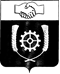 СЧЕТНАЯ ПАЛАТАМУНИЦИПАЛЬНОГО РАЙОНА КЛЯВЛИНСКИЙСАМАРСКОЙ ОБЛАСТИ446960, Самарская область, Клявлинский район, ст. Клявлино,ул. Октябрьская д. 60, тел.: 2-10-64, e-mail: spklv@yandex.comКод главного распорядителя бюджетных средствНаименование главного распорядителя средств местного бюджетаУтверждено на 2022 г.Исполнено на 01.01.2023г.Исполнение к годовому плану (%)Удельный вес фактически исполненных назначений (%)123456939Администрация муниципального района Клявлинский Самарской области310 812,162303 254,08997,662,8922Муниципальное казенное учреждение «Управление финансами муниципального района Клявлинский Самарской области»64 108,43961 501,02695,912,7938Муниципальное учреждение - Комитет по управлению муниципальным имуществом администрации муниципального района Клявлинский Самарской области.147 896,029116 221,40078,624,1978Счетная палата муниципального района Клявлинский Самарской области1 782,8191 728,76697,00,4Итого расходов:524 599,449482 705,28192,0100НаименованиеПервоначальный бюджетБюджет с учетом измененийИзменения% увеличения, уменьшения12345Доходы всего, в т. ч.: 399 206,762478 737,29479 530,53219,9Налоговые и неналоговые доходы, 115 009,17182 290,970- 32 718,201- 28,4Безвозмездные поступления от бюджетов бюджетной системы284 197,591396 446,324112 248,73339,5Расходы408 206,762524 599,449116 392,68728,5Профицит/Дефицит- 9 000,000- 45 862,155- 36 862,155-ДоходыПервонач.план, тыс. руб.План с учетом изменений, тыс. руб.Исполнено, тыс. руб.% исполнения к первонач. плану% исполнения к уточненному плану123456Доходы всего, в т. ч.: тыс. руб.399 206,762478 737,294476 669,534119,499,6Доходы без учета безвозмездных поступлений (налоговые и неналоговые доходы)115 009,17182 290,97082 290,97671,6100,0Безвозмездные поступления из других бюджетов284 197,591396 446,324394 378,559138,899,5Наименование показателейУтвержденный планУточненный бюджет (окончательный)Исполнено(тыс. руб.)Неисполненные назначения% исполнения к первонач. плану% исполнения к уточненному плану1234567Налог на доходы физических лиц39 164,23041 910,86641 910,8660,000107,0100,0Акцизы по подакцизным товарам (продукции), производимым на территории Российской Федерации14 608,19016 856,95116 856,9570,000115,4100,0Налог, взимаемый в связи с применением упрощенной системы налогообложения5 881,5746 687,6176 687,6170,000113,7100,0Единый налог на вмененный доход для отдельных видов деятельности0,00018,21018,2100,0000,0100,0Единый сельскохозяйственный налог3 150,0001 759,5561 759,5560,00055,9100,0Налог, взимаемый в связи с применением патентной системы налогообложения810,000728,476728,4760,00089,9100,0Государственная пошлина2 694,0002 133,1122 133,1120,00079,2100,0ИТОГО66 307,99470 094,78870 094,7940,000105,7100,0Наименование показателейУтвержденный планУточненный бюджет (окончательный)Исполнено(тыс. руб.)Неисполненные назначения% исполнения к первонач. плану% исполнения к уточн. плану1234567Доходы от использования имущества, находящегося в государственной и муниципальной собственности45 398,3778 950,6488 950,6480,00019,7100,0Платежи при использовании природными ресурсами12,8007,5567, 5560,00059,0100,0Доходы от продажи материальных и нематериальных активов2 100,000980,406980,4060,00046,7100,0Штрафы, санкции, возмещение ущерба1 190,000408,232408,2320,00034,3100,0Доходы от оказания платных услуг и компенсации затрат государства0,0001 849,3401 849,3400,0000,0100,0ИТОГО48 701,17712 196,18212 196,1820,00025,0100,0Наименование показателейУтвержденный планУточненный бюджет (окончательный)Исполнено(тыс. руб.)Неисполненные назначения% исполнения к первоначальному плану% исполнения к уточненному плану1234567Дотации79 526,000114 640,740114 640,7400,000144,2100,0Субсидии135 522,412184 815,385184 239,169576,215135,999,7Субвенции33 307,99248 403,21646 911,6661 491,550140,896,9Межбюджетные трансферты20 810,00222 769,64022 769,6400,000109,4100,0Прочие безвозмездные поступления15 031,18525 817,34325 817,3430,000171,8100,0ИТОГО284 197,591396 446,324394 378,5592067,765138,899,5Информация об исполнении бюджета муниципального района  Клявлинский Самарской области за 2022 год представлена в таблице №7Информация об исполнении бюджета муниципального района  Клявлинский Самарской области за 2022 год представлена в таблице №7Информация об исполнении бюджета муниципального района  Клявлинский Самарской области за 2022 год представлена в таблице №7Информация об исполнении бюджета муниципального района  Клявлинский Самарской области за 2022 год представлена в таблице №7Информация об исполнении бюджета муниципального района  Клявлинский Самарской области за 2022 год представлена в таблице №7Информация об исполнении бюджета муниципального района  Клявлинский Самарской области за 2022 год представлена в таблице №7Информация об исполнении бюджета муниципального района  Клявлинский Самарской области за 2022 год представлена в таблице №7                Таблица №7 (тыс. рублей)                Таблица №7 (тыс. рублей)                Таблица №7 (тыс. рублей)Наименование показателяРзПРУтвержденоИсполненоОтклонение% исполненияНаименование показателяРзПРУтвержденоИсполненоОтклонение% исполненияНаименование показателяРзПРУтвержденоИсполненоОтклонение% исполнения1234567Общегосударственные вопросы010080 223,12077 728,4332 494,68796,9Функционирование высшего должностного лица субъекта РФ и муниципального образования01023 162,9183 155,7737,14599,8Функционирование правительства РФ, высших исполнительных органов государственной власти РФ, местных администраций010423 056,62622 507,056549,57097,6Судебная система010576,28576,2850,000100,0Обеспечение деятельности финансовых, налоговых органов и таможенных органов и органов финансового (финансово-бюджетного надзора)010611 549,75311 494,89554,85899,5Другие общегосударственные вопросы011342 377,53840 494,4241 883,11495,6Национальная экономика0400237 632,524208 604,75129 027,77387,8Сельское хозяйство и рыболовство0405201 860,501201 037,406823,09599,6Транспорт04085 631,4945 631,4940,000100,0Дорожное хозяйство (дорожные фонды)040929 609,0231 419,64028 189,3834,8Другие вопросы в области национальной экономики0412531,506516,21115,29597,1Жилищно-коммунальное хозяйство050022 535,38722 502,27233,11599,9Жилищное хозяйство0501145,280145,2800,000100,0Коммунальное хозяйство05029 475,8979 442,78233,11599,7Благоустройство050312 914,21012 914,2100,000100,0Образование070047 343,66843 233,8674 109,80191,3Дошкольное образование07015 827,5275 047,257780,27086,6Общее образование070235 826,66232 497,1313 329,53190,7Молодежная политика и оздоровление детей07073 751,5353 751,5350,000100,0Другие вопросы в области образования07091 937,9441 937,9440,000100,0Культура, кинематография080040 421,57438 510,6801 910,89495,3Культура080140 421,57438 510,6801 910,89495,3Социальная политика100040 235,28238 570,8471 664,43595,9Пенсионное обеспечение10012 079,3601 906,475172,88591,7Социальное обеспечение населения10031 051,5961 051,5960,000100,0Охрана семьи и детства100435 958,44434 466,8941 491,55095,9Другие вопросы в области социальной политики10061 145,8821 145,8820,000100,0Физическая культура и спорт11003 297,5693 297,5690,000100,0Физическая культура11013 297,5693 297,5690,000100,0Средства массовой информации12002 699,9202 653,06546,85598,3Периодическая печать и издательства12022 699,9202 653,06546,85598,3Обслуживание государственного и муниципального долга13001 615,8441 615,8440,000100,0Обслуживание государственного внутреннего и муниципального долга13011 615,8441 615,8440,000100,0Межбюджетные трансферты общего характера бюджетам субъектов РФ и муниципальных образований140048 594,56145 987,9532 606,60894,6Дотации на выравнивание бюджетной обеспеченности субъектов РФ и муниципальных образований140124 900,0024 900,000,000100,0Прочие межбюджетные трансферты140323 694,56121 087,9532 606,60889,0ВСЕГО524 599,449482 705,28141 894,16892,0№/№Наименование  муниципальной программыУтвержденоИсполнено%исполнен.123451Муниципальная программа «Управление муниципальными финансами и развитие межбюджетных отношений на 2018-2025 годы»64 108,43961 501,02695,92Муниципальная программа «Управление имуществом муниципального района Клявлинский на 2019-2025 годы»32 669,58631 922,65097,7   3Муниципальная программа «Развитие сельского хозяйства и регулирования рынков сельскохозяйственной продукции, сырья и продовольствия в муниципальном районе Клявлинский на 2019-2025 годы»9 856,2769 780,97199,24Муниципальная программа «Снижение административных барьеров, повышение качества предоставления государственных и муниципальных услуг» на базе «Многофункционального центра предоставления государственных и муниципальных услуг» муниципального района Клявлинский Самарской области на  2012-2025 годы»23 968,23923 156,11796,65Муниципальная программа «Развитие культуры, молодежной политики и спорта муниципального района Клявлинский Самарской области до 2025 года»42 793,74340 882,84995,56Муниципальная программа «Обеспечение организации образовательного процесса в общеобразовательных учреждениях, расположенных на территории муниципального района Клявлинский Самарской области на 2013-2025 годы»44 342,43040 247,18190,8   7Муниципальная программа «Поддержка и развитие районной газеты «Знамя Родины» на 2014-2025 годы»2 699,9202 653,06598,3    8Муниципальная программа «Развитие муниципального пассажирского транспорта и транспортной инфраструктуры в муниципальном районе  Клявлинский на 2013-2025 годы»5 631,4945 631,494100,0    9Муниципальная программа «Молодой семье – доступное жилье на  2011-2025 годы»1 186,9201 186,920100,0   10Муниципальная программа «Модернизация и развитие автомобильных дорог общего пользования местного значения вне границ населенных пунктов в  границах муниципального района  Клявлинский Самарской области на 2014-2025 годы»29 609,0231 419,6404,8   11Муниципальная программа «Природоохранные мероприятия на территории муниципального района Клявлинский на 2015-2022 годы»150,856150,856100,0   12Муниципальная программа «Управление делами в муниципальном районе Клявлинский на 2017-2025 годы»20 775,58319 120,32492,0  13Муниципальная программа «Поддержка и развитие малого и среднего предпринимательства на территории муниципального района Клявлинский Самарской области на 2017-2025 годы»531,506516,21197,1  14Муниципальная программа «Развитие муниципального управления и эффективная деятельность органов местного самоуправления в муниципальном районе Клявлинский Самарской области на 2018-2024 годы»25 145,57824 371,63096,9  15Муниципальная программа «Улучшение условий охраны труда в муниципальном районе Клявлинский Самарской области на 2021-2024 годы»538,047538,047100,0  16Муниципальная программа «Формирование комфортной городской  среды на территории муниципального района Клявлинский Самарской области на  2018-2024 годы»12 914,21012 914,211100,0  17Муниципальная программа «Профилактика терроризма и экстремизма в муниципальном районе Клявлинский Самарской области на 2018-2025 годы»87,31972,76683,3  18Муниципальная программа «Создание благоприятных условий в целях привлечения медицинских работников для работы в государственных бюджетных учреждениях здравоохранения, расположенных на территории муниципального района Клявлинский Самарской области на  2019-2025 годы»116,0000,0000,0  19Муниципальная программа «Поддержка социально ориентированных некоммерческих организаций в муниципальном районе Клявлинский на 2019-2025 годы»1 145,8821 145,882100,0  20Муниципальная программа «Комплексное развитие сельских территорий муниципального района Клявлинский Самарской области на 2020-2025 годы»201 197,330200 416,42699,6  21Муниципальная программа «Развитие физической культуры и спорта муниципального района Клявлинский на период  до  2025 года»307,862307,862100,0  22Муниципальная программа «Профилактика правонарушений и обеспечение общественной безопасности в муниципальном районе Клявлинский Самарской области на 2020-2025 годы»3 040,3873 040,387100,0  23Муниципальная программа «Создание условий для эффективного осуществления полномочий Счетной палатой муниципального района Клявлинский Самарской области на 2021-2025 годы»1 782,8191 728,76697,0ИТОГО:524 599,449482 705,28192,0